	Genève, le 18 avril 2012Madame, Monsieur,Suite à la Lettre collective TSB 7/SG3RG-AFR datée du 22 février 2012, nous tenons à vous informer du changement du lieu de l’événement.  En effet, la réunion du SG3RG-AFR et le Séminaire associé se tiendront au :Azalai Hotel de la Plage (AHP)Tél:  +229 21 31 72 00Fax: +229 21 31 72 69Courriel: comiteinterne.benin@azalaihotels.comwww.azalaihotels.com Tarif chambre: 74 000 FCFA (si plus de dix chambres sont réservées).  Autrement, 93 000 FCFA.Pour réserver votre chambre, veuillez envoyer un courriel à l’adresse ci-dessus, en joignant la fiche de reservation que vous trouverez à http://itu.int/ITU-D/finance/work-cost-tariffs/events/tariff-seminars/Cotonou-12/documents/Hotel_reservation.pdf dûment complétée.Veuillez agréer, Madame, Monsieur, l'assurance de ma considération distinguée.Malcolm Johnson
Directeur du Bureau de la
normalisation des télécommunicationsBureau de la normalisation
des télécommunications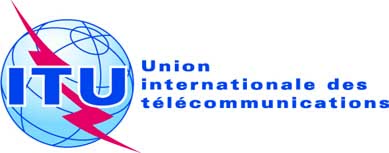 Réf.:Corrigendum 1 à la
Lettre collective TSB 7/SG3RG-AFRTél.:+41 22 730 5887Fax:
E-mail:+41 22 730 5853
tsbsg3@itu.int	Aux membres du Groupe régional pour l’Afrique de la commission d’études 3 (SG3RG-AFR)Objet:Réunion du Groupe régional pour l’Afrique de la Commission d’études 3
(SG3RG-AFR),Cotonou, Bénin, 8-11 mai 2012